Preserving, Commenting, Adapting: Commentaries on Ancient Texts in Twelfth-Century ByzantiumUniversity of Silesia, Centre for Studies on Byzantine Literature and Reception Katowice, 20-22 October 2017Friday 20 October 2017Location: CiNiBa, Sala Seminaryjna, second floor (Bankowa 11a)16.00-17.00	Coffee / tea & Welcome (Przemysław Marciniak)  17.00-18.00	Keynote lecture: Panagiotis Agapitos, “Scholia, Schede, Paraphrases, Integrated Gnomologia, Overflowing Narratives: The Politics of Commentary in Komnenian Byzantium”Saturday 21 October 2017Location: CiNiBa, Sala Seminaryjna, second floor (Bankowa 11a)Session I: Aristotle in Byzantium (Chair: Panagiotis Agapitos) 9.00-9.50	Michele Trizio, “Unfolding Meanings, Forging Identities: Commentaries on Aristotle and Authorial Practices in Twelfth-Century Byzantium”  Respondent: Andrea Cuomo 9.50-10.40 	Melina Vogiatzi, “Aristotle’s Rhetoric in Early Byzantium (Ninth-Twelfth Centuries)”Respondent: Michele Trizio10.40-11.00 	Coffee / tea Session II: Ancient Texts in the Works of John Tzetzes (Chair: Janek Kucharski)    11.00-11.50	Maria Tomadaki, “The Use of Ancient Texts in John Tzetzes’ Theogony” Respondent: Przemysław Marciniak11.50- 12.40	Joanna Komorowska, “Astrological Theory and Astrological Authorities in Ioannes Tzetzes’ Exposition of the Iliad” Respondent: Inmaculada Pérez Martín 12.40-14.30 	Lunch breakSession III: Eustathios of Thessalonike on Ancient Literature (Chair: Divna Manolova)14.30-15.20 	Baukje van den Berg, “Twelfth-Century Scholars on the Ethics and Rhetoric of Comedy and Ridicule” Respondent: Janek Kucharski 15.20-16.10 	Valeria Flavia Lovato, “Odysseus the Schedographer in Eustathios’ Parekbolai” Respondent: Aglae Pizzone  16.10-17.00 	Inmaculada Pérez Martín, “The meaning of Eustathius of Thessalonike’s Commentary on Dionysius Periegetes in the Tradition of Homeric Geography” Respondent: Baukje van den Berg 17.00-17.30 	Break 17.30-18.30	Keynote lecture: Aglae Pizzone, “Tzetzes on Hermogenes and Rhetoric: from		the Ancients to the Self”Sunday 22 OctoberLocation: Sala Rada Wydziału, plac Sejmu Śląskiego 1, fifth floor 
Session IV: Twelfth-Century Commentaries after the Twelfth Century (Chair: Aglae Pizzone)9.30-10.20 	Lorenzo Maria Ciolfi, “Preserving through Adapting: The Case of the Homeric Proverbial Verses”  Respondent: Maria Tomadaki10.20-10.40	Coffee / teaSession V: Commentaries on Ancient Texts in Palaiologian Byzantium (Chair: Przemysław Marciniak) 10.40-11.30	Andrea Cuomo, “The Moschopulo-Planudean Scholia on Sophocles: What Do They Comment on?”Respondent: Lorenzo Maria Ciolfi11.30-12.10 	Francesco Monticini, “The Λόγος and the λόγοι: The Commentaries on Synesius’ On Dreams in Their Context” Respondent: Divna Manolova 12.10-12.20 	Concluding remarks (Baukje van den Berg)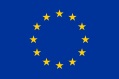 This conference is organised as part of the project UMO-2013/10/E/HS2/00170, entitled An Intellectual History of Twelfth-Century Byzantium: Appropriation and Transformation of Ancient Literature and funded by the National Science Centre Poland, and the project UMO-2015/19/P/HS2/02739, entitled Polymathy and Intellectual Curiosity in Byzantine Discourses of Science and Philosophy (Thirteenth–Fifteenth Centuries) and also funded by the National Science Centre, Poland. This project has received funding from the European Union’s Horizon 2020 research and innovation programme under the Marie Skłodowska-Curie grant agreement No 665778. 